«С крупой играем – речь развиваем»« ПОМОЩНИКИ»В миске смешать различную крупу. Ребёнок разбирает её или в отдельные миски или в отдельные кучки.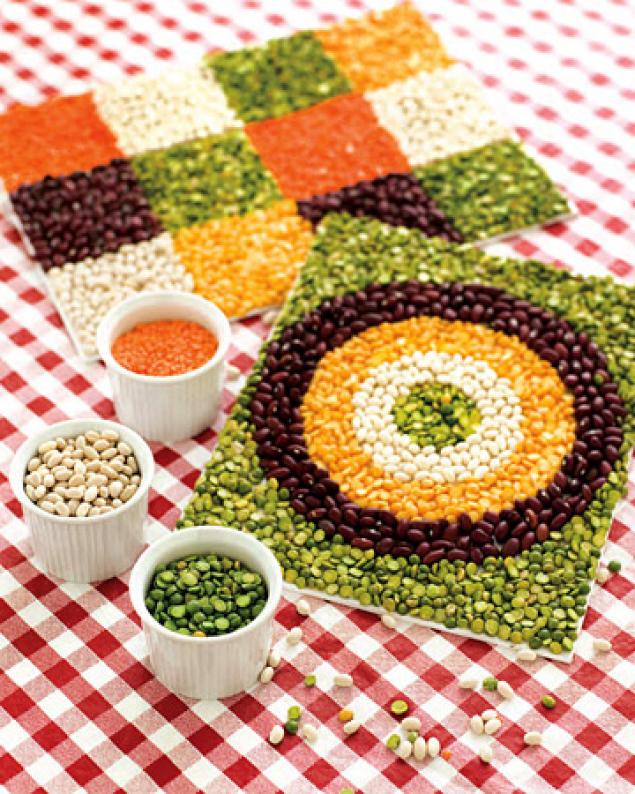  Я крупу перебираю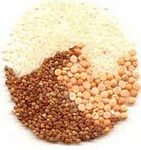 Мамочке помочь хочу. Я с закрытыми глазамиРис от гречки отличу. « ДОРОЖКА»Выкладываем из крупы разные  дорожки, рисунки.Я взяла горошка,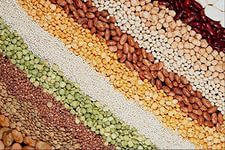 Выложить дорожку, 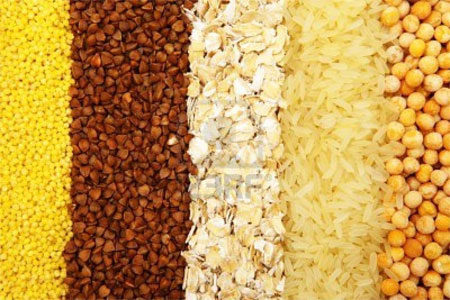 Чтобы бегали по ней Зайчик или кошка.«ЖУРАВЛЬ»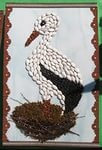 Семечек белых от тыквы взяла,Птица похожа, да только бела. Краску беру -  и Журавль настоящий.Встретит он братьев к нам с юга летящих.« Орехи»Массируем кисти рук, ладони, пальцы с помощью орехов разных размеров.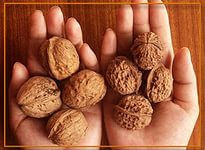 Научился два ореха между пальцами держать. 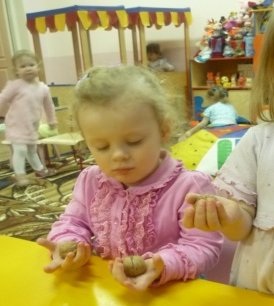 Это в школе мне поможет буквы ровные писать. « Игра с горошком»На стол насыпать горох и катать его , нажимать пальчиками.Дома я одна скучала, горсть горошинок достала.Прежде чем игру начать, надо пальчику сказать:Пальчик , пальчик , мой хороший.Ты прижми к столу горошек,Покрути и покатай и другому передай.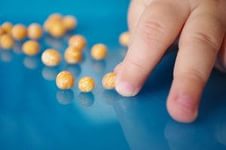 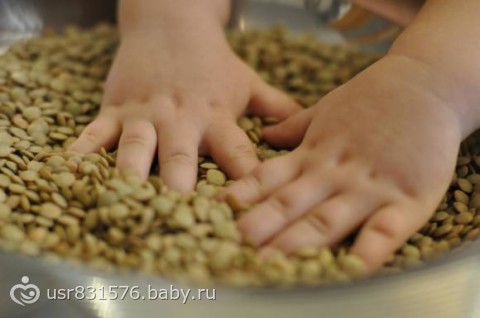 « Горох и фасоль»В пластмассовое ведёрко или тазик насыпаем горох и фасоль, прячем игрушки, а ребёнок находит их и массажирует пальчики.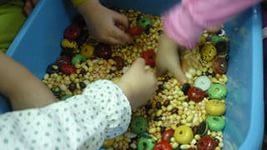 В ведре не соль, совсем не соль,А разноцветная фасоль.На дне игрушки для детей, Мы их достанем без затей.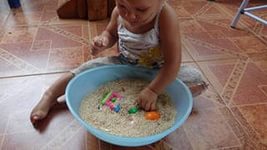 « Волшебный поднос»На яркий поднос или лоток от замороженных продуктов тонким слоем насыпать манную крупу. Пальчиком рисуем волны, солнышко, лодку, цветы и т.д…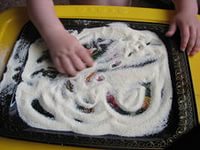 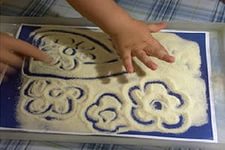 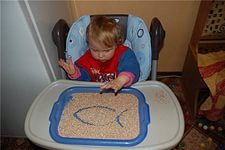 « Весёлые картинки»На листе картона равномерно распределить слой пластилина. Горошинками или любой крупой выкладываем разные картинки – рыбок, птичек и т.п.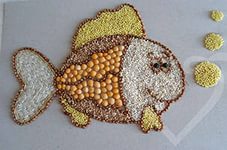 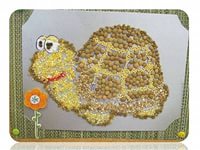 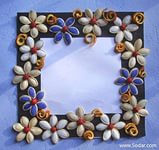 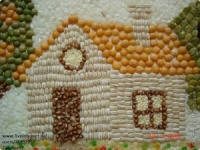 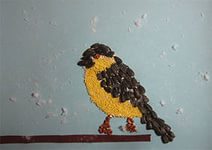 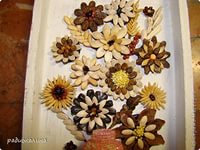 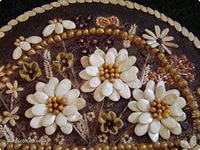 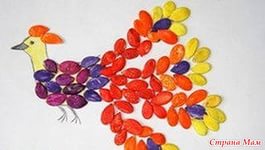 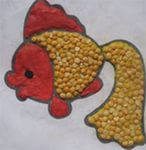 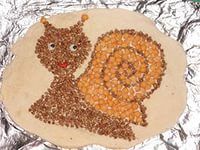 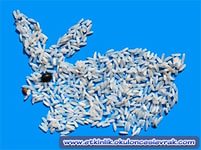 